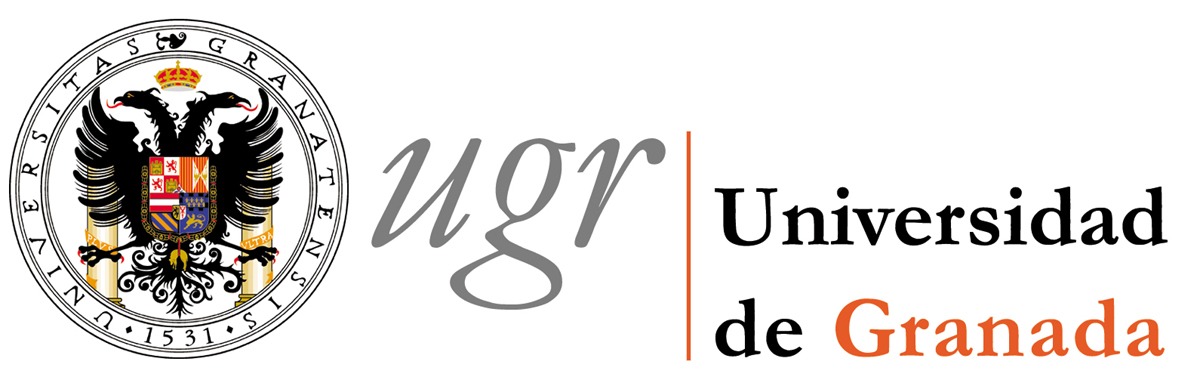 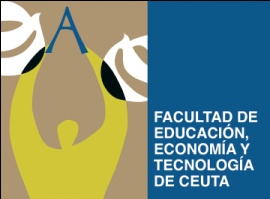 SOLICITUD DE INSCRIPCIÓN EN CURSOS COMPLEMENTARIOS DE FORMACIÓN/EXTENSIÓN UNIVERSITARIA SOLICITA LA INSCRIPCIÓN EN EL CURSO: Ceuta, a______ de_______ de 2016Fdo.:_____________NOTA: Una vez cumplimentado este formulario, enviar a  cas@ugr.es  con acuse de recibo o presentar en la Secretaría de la Facultad de Educación, economía y Tecnología de Ceuta SOLICITUD DIRIGIDA AL SR. VICEDECANO DE PRÁCTICAS Y RELACIONES CON CENTROS DOCENTESApellidos del estudianteNombre del estudiante Dni nº.: e-mail TeléfonoPerfil  Estudiante ProfesorTitulación que cursaCurso actual 1º   2º   3º    4ºNombre del curso: Fechas Entidad organizadora: UNIDAD DE PROGRAMAS DEL MINSITERIO DE EDUCACIÓN, CULTUTRA Y DEPORTE 